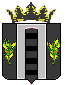 АДМИНИСТРАЦИЯ  ПОГРАНИЧНОГО МУНИЦИПАЛЬНОГО  ОКРУГАОТДЕЛ ОБРАЗОВАНИЯПРИКАЗ09.04.2021                                        п. Пограничный                                                    №  45  О проведении мониторинга«Оценка предметных компетенций педагогических работниковв школах с низкими результатами обучения»Во исполнение Концепции региональной системы оценки качества образования Приморского края на 2021-2023 году, на основании приказа министерства образования Приморского края от 26.03.2021 №23а-435ПРИКАЗЫВАЮ:  13 апреля 2021 года с 10.00 до 12.00 часов провести на базе МБОУ «ПСОШ №1 ПМО» мониторинг «Оценка предметных компетенций педагогических работников в школах с низкими результатами обучения» по предметам русский язык и математика (далее – Мониторинг).Назначить ответственным за проведение Мониторинга ведущего специалиста по школам отдела образования Администрации Пограничного муниципального округа  Третьякову Т.В.Руководителям образовательных организаций Пограничного муниципального округа обеспечить стопроцентное участие педагогических работников (учителей русского языка и математики) в проведении Мониторинга.4. Контроль за исполнением приказа оставляю за собой.Начальник отдела образования                                                                         Н.Г. Панкова